November 2, 2018	In Re:	C-2018-3004165C-2018-3004179C-2018-3004201C-2018-3004342C-2018-3004346C-2018-3004354C-2018-3004411C-2018-3004524(SEE ATTACHED LIST)                Michael Deegan et al v. Knox Energy Cooperative Association Incorporated                                                    Service/Reliability IssuesStatus Conference Notice	This is to inform you that a Status Conference by telephone on the above-captioned case will be held as follows:Type:		Call-In Telephonic Status ConferenceDate:		Friday, December 7, 2018Time:		10:00 AMPresiding:	Administrative Law Judge Mary D. LongPiatt PlaceSuite 220301 5th AvenuePittsburgh, PA 15222Telephone: 	412.565.3550Fax: 	412.565.5692At the above date and time, you must call into the Status Conference.  You will not be called by the Administrative Law Judge.To participate in the Status Conference, You must dial the toll-free number listed belowYou must enter a PIN number when instructed to do so, also listed belowYou must speak your name when promptedThe telephone system will connect you to the Status ConferenceToll-free Bridge Number:	1.855.750.1027PIN Number:			341525If you have any witnesses you want to have present during the Status Conference, you must provide them with the telephone number and PIN number. 	If you have any exhibits to which you will refer during the Status Conference, three (3) copies must be sent to the Administrative Law Judge and one (1) copy each must be sent to every other party.  All copies must be received at least five (5) business days before the Status Conference.	You must serve the Presiding Officer with a copy of ANY document you file in this case.	Individuals representing themselves are not required to be represented by an attorney.  All others (corporation, partnership, association, trust or governmental agency or subdivision) must be represented by an attorney.  An attorney representing you should file a Notice of Appearance before the scheduled Status Conference date.	If you are a person with a disability, and you wish to attend the Status Conference, we may be able to make arrangements for your special needs.  Please call the scheduling office at the Public Utility Commission at least five (5) business days prior to your Status Conference to submit your request.	If you require an interpreter to participate in the Status Conference, we will make every reasonable effort to have an interpreter present.  Please call the scheduling office at the Public Utility Commission at least ten (10) business days prior to your Status Conference to submit your request.Scheduling Office:  717.787.1399AT&T Relay Service number for persons who are deaf or Status Conference -impaired:  1.800.654.5988c:		ALJ Long	E. Maki	Calendar File	File RoomC-2018-3004165 ET AL; MICHAEL DEEGAN ET AL v. KNOX ENERGY COOPERATIVE ASSOCIATION INCORPORATED(Revised 11/1/18)TODD S STEWART ESQUIREHAWKE MCKEON AND SNISCAK LLP100 North Tenth StreetHARRISBURG PA  17101717.236.1300Representing Knox EnergyACCEPTS E-SERVICEDIANNE E DUSMAN ESQUIRE*DARRYL A LAWRENCE ESQUIREOFFICE OF CONSUMER ADVOCATE555 WALNUT STREET 5TH FLOORHARRISBURG PA 17101-1923717.783.5048Representing OCA*ACCEPTS E-SERVICEMICHAEL G DEEGAN4141 ELLWOOD RDNEW CASTLE PA  16101724.924.9418C-2018-3004165CHARLES E SPINDLERPO BOX 15FISHER PA  16225814.764.3493C-2018-3004179CHERIE RODDY839 DEAVER LANECREVECOEUR MO  63141314.569.0438C-2018-3004201JOYCE FEDUSATHOMAS FEDUSA102 DEER DRIVENEW KENSINGTON PA  15068724.335.8407C-2018-3004342NANCY R NAIL137 NORTH ASPEN COURT APT 1WARREN OH  44484321.422.0472C-2018-3004346MELVIN BINES2682 GRAVEL LICK ROADLEEPER PA  16233814.764.3132C-2018-3004354NORMA D FRITZ2040 ST RT 88FINLEYVILLE PA 15332724.263.2678C-2018-3004411JAMES LEACHPO BOX 42ROME OH  44085440.567.6760C-2018-3004411JAMES HOLLENBAUGH2662 GRAVEL LICK ROADLEEPER PA  16233814.764.6170C-2018-3004524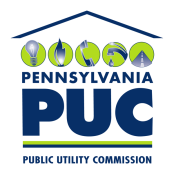  PUBLIC UTILITY COMMISSIONOffice of Administrative Law Judge400 NORTH STREET, HARRISBURG PA 17120IN REPLY PLEASE REFER TO OUR FILE